Publicado en Madrid el 20/09/2019 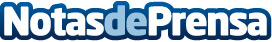 VASS, una historia de éxito de 20 años y de 2.000 historias de talentoLa empresa líder en soluciones digitales celebra este mes de septiembre su vigésimo aniversario con un equipo de profesionales de más de 2.000 personas. A lo largo de estas dos décadas, la historia de VASS ha estado marcada por importantes hitos como el nacimiento de las tres empresas que hoy forman parte también de Grupo VASS y su expansión internacionalDatos de contacto:Redacción914115868Nota de prensa publicada en: https://www.notasdeprensa.es/vass-una-historia-de-exito-de-20-anos-y-de-2 Categorias: Nacional E-Commerce Recursos humanos http://www.notasdeprensa.es